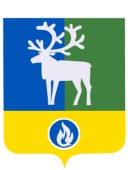 СЕЛЬСКОЕ ПОСЕЛЕНИЕ ПОЛНОВАТБЕЛОЯРСКИЙ РАЙОНХАНТЫ-МАНСИЙСКИЙ АВТОНОМНЫЙ ОКРУГ – ЮГРАПроектАДМИНИСТРАЦИЯ СЕЛЬСКОГО ПОСЕЛЕНИЯ ПОЛНОВАТПОСТАНОВЛЕНИЕот ___ ______ 2016 года                                                                                                        № __О внесении изменений в постановление администрации сельского поселения Полноват от 29 августа 2014 года № 93В соответствии с решением Совета депутатов сельского поселения Полноват                от 31 октября 2011 года № 30 «Об утверждении Перечня услуг, которые являются необходимыми и обязательными для предоставления органами местного самоуправления сельского поселения Полноват муниципальных услуг и предоставляются организациями, участвующими в предоставлении муниципальных услуг, и установлении Порядка определения размера платы за их оказание» постановляю:1. Внести в приложение «Реестр муниципальных услуг сельского поселения Полноват» к постановлению изменения согласно приложению к настоящему постановлению.3. Опубликовать настоящее постановление в газете «Белоярские вести».4. Настоящее постановление вступает в силу после его официального опубликования.5. Контроль за выполнением постановления возложить на заведующего сектором организационной деятельности администрации сельского поселения Полноват Булатову Е.И.Глава сельского поселения Полноват                                                                   Л.А. МакееваПРИЛОЖЕНИЕк постановлению администрациисельского поселения Полноватот    ____ 2016 года № И З М Е Н Е Н И Я в приложение «Реестр муниципальных услуг сельского поселения Полноват»1. Внести в раздел I. «Сведения о муниципальных услугах, предоставляемых администрацией сельского поселения Полноват» изменение, изложив позицию 7 в следующей редакции:«».2. Внести в раздел II. «Сведения об услугах, которые являются необходимыми и обязательными для предоставления муниципальных услуг органами местного самоуправления сельского поселения Полноват и включены в перечень, утвержденный нормативным правовым актом представительного органа местного самоуправления муниципального образования сельского поселения Полноват» изменение,  изложив позицию 3 в следующей редакции:«»._________________№п/пНаименованиемуниципальной услугиСведения о правовых основанияхПотребитель муниципальной услуги1234Сектор организационной деятельностиСектор организационной деятельностиСектор организационной деятельностиСектор организационной деятельности7.Присвоение объекту адресации адреса, изменению, аннулированию его адреса на территории муниципального образования сельское поселение ПолноватФедеральный закон от 06 октября 2003 года № 131–ФЗ «Об общих принципах организации местного самоуправления в Российской Федерации»собственники, либо правообладатели объектов недвижимости№п/пНаименование муниципальной услуги, в рамках которой предоставляется услуга, являющаяся необходимой и обязательнойНаименование услуги, которая является необходимой и обязательной1233.Присвоение объекту адресации адреса, изменению, аннулированию его адреса на территории муниципального образования сельское поселение ПолноватПодготовка схемы, отображающей расположение построенного, реконструированного объекта недвижимости, расположение сетей                 инженерно – технического обеспечения в границах земельного участка, подписанной лицом, осуществляющим строительство